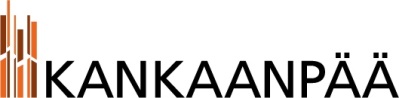 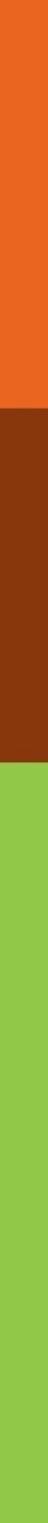 KANKAANPÄÄN KAUPUNKI VAPAA-AIKAPALVELUT / LIIKUNTATOIMIJämintie 10, 38700 Kankaanpääpuh. 044 577 2773LIIKUNTASALIEN KÄYTTÖVUOROHAKEMUS (Hakemukset viimeistään su 28.2.2021 mennessä)VUORON PERUUTTAMINENMikäli myönnetty vuoro ei sovi, se tulee peruuttaa kirjallisen tiedoksisaannin jälkeen välittömästi. Mikäli myönnetty vuoro sopii ja joudutte peruuttamaan vuoron kesken kautta, ilmoita myös tässä tapauksessa asiasta liikuntatoimistoon tai uimahallin kassalle.PaikkaPaikkaPaikkaPaikkaTila (esim. Sali jaettavissa 1/3 tai 1/2 osioihin)AikaMerkitse tähän salitarpeen aikaväliMerkitse tähän salitarpeen aikaväliMerkitse tähän salitarpeen aikaväliMerkitse tähän salitarpeen aikaväliPäiväKloKäyttötarkoitus / ikäryhmäKäyttötarkoitus / ikäryhmäKäyttötarkoitus / ikäryhmäMaanantaiTiistaiKeskiviikkoTorstaiPerjantaiLauantaiSunnuntaiHakija (seura/järjestö/yksityishenkilö)Hakija (seura/järjestö/yksityishenkilö)Hakija (seura/järjestö/yksityishenkilö)Hakija (seura/järjestö/yksityishenkilö)Hakija (seura/järjestö/yksityishenkilö)Yrityksen tai seuran Y-tunnus/yksityisen hakijan henkilötunnusYrityksen tai seuran Y-tunnus/yksityisen hakijan henkilötunnusYrityksen tai seuran Y-tunnus/yksityisen hakijan henkilötunnusYrityksen tai seuran Y-tunnus/yksityisen hakijan henkilötunnusYrityksen tai seuran Y-tunnus/yksityisen hakijan henkilötunnusKäyttövuoron vastuuhenkilön nimiKäyttövuoron vastuuhenkilön nimiKäyttövuoron vastuuhenkilön nimiKäyttövuoron vastuuhenkilön sähköpostiosoiteKäyttövuoron vastuuhenkilön sähköpostiosoiteKatuosoiteKatuosoiteKatuosoitePostinumero ja -toimipaikkaPostinumero ja -toimipaikkaPuh. (koti)Puh. (koti)Puh. (koti)Puh. (työ)Puh. (työ)Laskutusosoite (seuran tai henkilön nimi)Laskutusosoite (seuran tai henkilön nimi)Laskutusosoite (seuran tai henkilön nimi)Laskutusosoite (seuran tai henkilön nimi)Laskutusosoite (seuran tai henkilön nimi)KatuosoiteKatuosoiteKatuosoitePostinumero ja -toimipaikkaPostinumero ja -toimipaikkaKankaanpäässä allekirjoitusKankaanpäässä allekirjoitusKankaanpäässä allekirjoitusKankaanpäässä allekirjoitusKankaanpäässä allekirjoitus